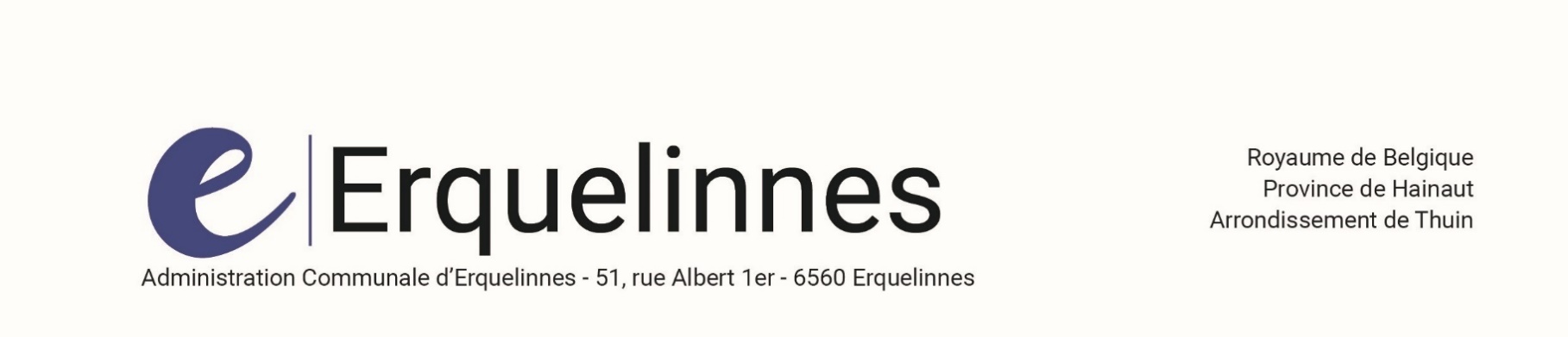 AVIS DE RECRUTEMENTRecrutement d'un Ouvrier Qualifié D1 (H/F)L'Administration Communale d’Erquelinnes souhaite procéder au recrutement d'un ouvrier qualifié spécialisé dans les travaux de voirieFonction Vous serez appelé à effectuer les travaux de voirie sous autorité des deux responsables du service travaux technique de l'Administration Communale d’ErquelinnesProfil :Vous êtes dans les conditions APE Vous possédez une expérience dans l'aménagement de voiriesVous possédez le permis C (le permis CE est un atout)Vous possédez le CESI au minimumVous êtes en excellente condition physiqueVous acceptez les horaires particuliersÊtre de tenue parfaite dans la présentation et dans le comportementCapacité à manœuvrer les engins de chantier lourds et avoir les certificats requis pour l'utilisation de ceux-ciCapacité à travailler seul et en équipeSes missions seront, notammentL’entretien des voiries, du domaine public, des chemins pédestres ;Les aménagements extérieurs (trottoirs, place …) ;Assurer le service d’hiver (épandage, etc..) prestation variable selon intempérie ;Conduite des camions et engins de chantier ;Pose d'éléments linéaires de voirie ; Pose et entretien d’égouttage ;Conditions de participation à l’examen (ART 14 statut Adm p.10)Être belge ou citoyen union européenneAvoir une connaissance de la langue française jugée suffisante au regard de la fonction à exercerJouir de droits civils et politiquesÊtre de conduite irréprochableJustifier de la possession des aptitudes physiques exigées pour la fonction à exercerÊtre âgé de 18 ans au moinsÊtre porteur du diplôme en rapport avec l'emploi à conférerRéussir un examen de recrutement Les compétences demandées Disposer de connaissances techniques suffisantes des règles de l’art de la construction dans les domaines suivants : Voiries, égouttage et trottoirs ; Avoir une bonne capacité à lire et analyser et interpréter des plans succincts ; Disposer d’une connaissance des matériaux de construction et de leurs propriétés ; En principal, être capable de réaliser tous travaux de construction et de réfection de voiries ;Avoir une expérience professionnelle dans le domaine de 5 ans est un atout ;Conduire des camions (permis C)Disposer d’une expérience dans la conduite d’engins de chantier ;Faire preuve d’autonomie dans le travail ;Posséder une bonne condition physique (terrassements, manipulation de charges) ;Disposer d'une capacité à travailler en équipe et en autonomie ;Faire preuve d’initiative, de polyvalence et de proactivité ;    Respecter des règles de sécurité (EPI,…) ;Disposer de la volonté de se former et d’acquérir les bases techniques nécessaires au sein d’une équipe multidisciplinaire ;Être flexible et pouvoir s’adapter rapidement ;Être doté d’une bonne résistance physique et pouvoir travailler en extérieur ;Respecter les consignes données par la hiérarchie ;Être autonome et capable d’effectuer une série de tâches sans supervision continue ;Réaliser le travail avec soin et méticulosité ;Être organisé et gérer son planning ;Refléter une image positive de la Commune par votre attitude, votre présentation et votre communication ;Savoir-faire rapport à la hiérarchie des différents problèmes rencontrésConditions de l'examen1) examen écrit portant sur :- les connaissances théoriques du métier2) Examen pratique portant sur :- les résultats de l'écrit et les connaissances professionnelles se rapportant à l'emploi ainsi qu’un test sur machinePoste à pourvoirContrat à Durée IndéterminéeTemps plein de 36H/semaineÉchelle Barémique D1Introduction de la candidatureLes candidatures complètes doivent être adressées par recommandé au Collège Communal d’Erquelinnes, rue Albert Ier, 51 à 6560 Erquelinnes, pour le 22/03/2024, le cachet de la poste faisant foi et doivent être composées de :lettre de motivation et CVun extrait de casier judiciaire récent copie du diplômeToutes informations complémentaires peuvent être obtenues auprès du service du personnel au 071/55.92.82 ou sur personnel@erquelinnes.be 						Par le CollègeLa Directrice Générale,	Le Bourgmestre,				C. Defoy			D. Lavaux